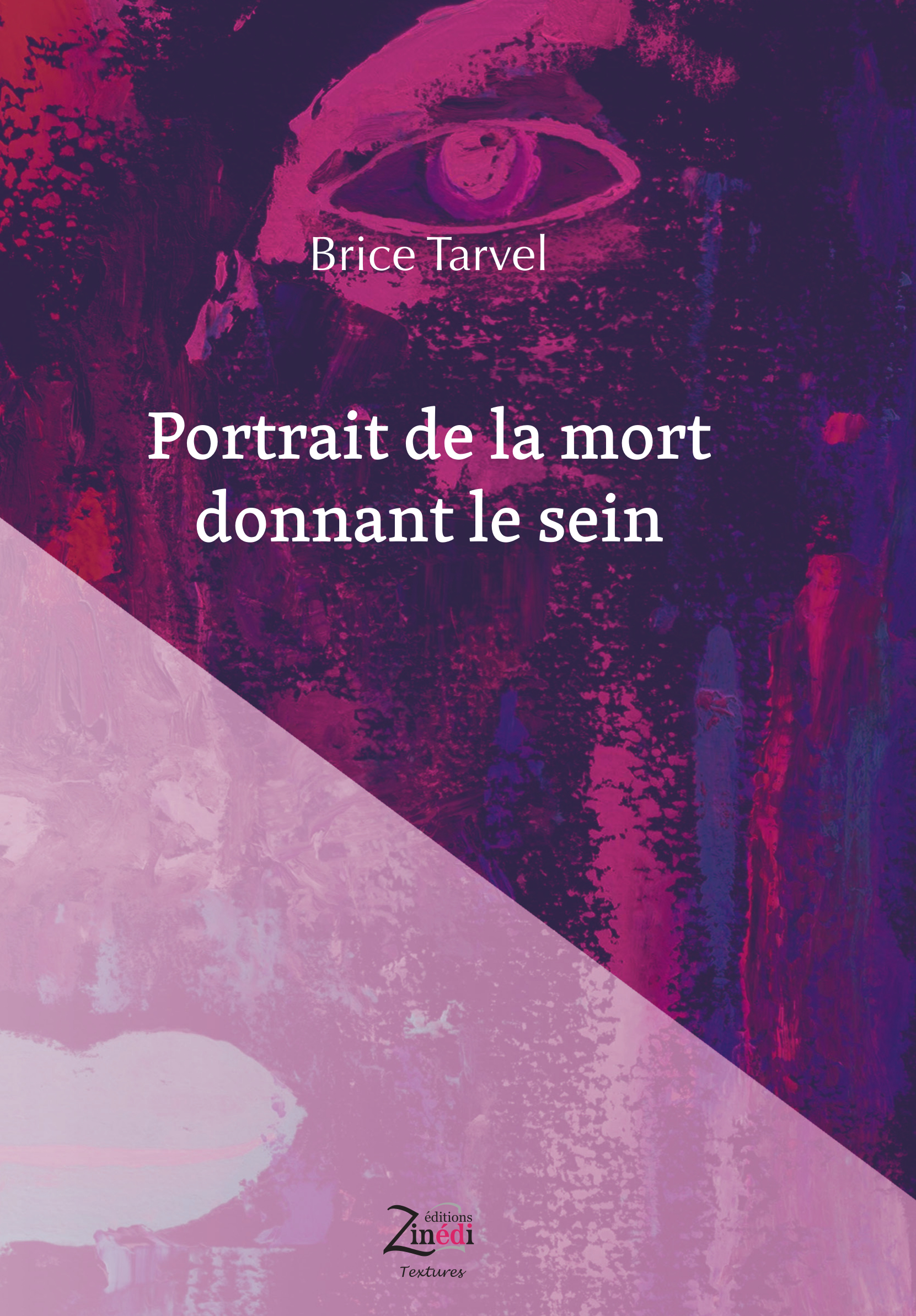 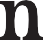 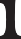 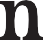 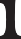 Maison d’édition en NormandiePortrait de la mort donnant le seinRoman de Brice TarvelEn librairie le 7 mars 2023Dans un style fluide et rythmé, Brice Tarvel entraîne le lecteur dans un road movie littéraire angoissant.Le livreLa paisible île de Ré abrite au milieu des marais salants une sinistre clinique de cobayes humains vendus par leurs familles. Lors d’un jour hivernal, Corentin et Kléber réussissent à s’évader de cet enfer. Témoins vivants, les enfants représentent un danger pour les pratiques criminelles du docteur Malaquin qui envoie ses tueurs à leur poursuite.Convoquée par le praticien furieux, la mère de Corentin apprend la fuite de son fils et les mesures radicales qu’il entend mettre en œuvre pour l’empêcher de nuire. Il ne laisse aucun doute sur l’issue fatale qui attend les fuyards. Abrutie par l’alcool, Alice n’avait pas jusqu’ici pris conscience du danger qui planait sur son fils. Le mot « élimination » agit comme un électrochoc et, de loque soumise et alcoolisée, elle devient tigresse. Après avoir neutralisé le médecin par un coup de genou bien placé, elle reprend le dessus et décide de tout tenter pour retrouver son enfant. Son instinct de mère la guide et lui donne la force pour affronter tous ceux qui se dresseront sur sa route.En parallèle, l’auteur nous entraîne dans la cavale des deux garçons, sans argent, n’ayant personne à qui se fier. Malgré leur jeunesse, leur instinct de survie va les aider à surmonter les obstacles et échapper à leurs poursuivants et à d’autres prédateurs. Les traitements qu’ils ont subis à la clinique développent chez eux des capacités inattendues qui leur permettront de se tirer de situations délicates. Toutefois, réussiront-ils à atteindre la Lozère où vit la grand-mère de Corentin, seule personne à même de les protéger ?A travers ce récit, on assiste à la transformation d’une mère qui, par amour pour son fils, réussit à se libérer de sa dépendance à l’alcool et de l’emprise exercée par son compagnon violent. L’auteur y dénonce aussi des pratiques criminelles qui sévissent en toute impunité dans certains pays. Brice Tarvel« Randonneur de l’imaginaire », comme le qualifie François Angelier, Brice Tarvel, sous différents pseudonymes, évolue avec une égale aisance du roman noir à la bande dessinée, du thriller à la fantasy ou à la SF, aussi bien pour la jeunesse que pour les adultes. Ses ouvrages parus reflètent bien son goût pour l’éclectisme : Pierre-Fendre (éd. Les Moutons électriques), une fantasy à huis clos, La Montre de Rimbaud (éd. De Borée), un roman du terroir mais pas seulement, et Astar Mara, les chemins d’eau (éd. Les Moutons électriques), un voyage fantastique dans les mers froides.Précédents ouvrages de Brice Tarvel aux éditions Zinédi dans la collection « Textures » dirigée par Gilles Vidal : La Maison à claire-voie, nouvelles noires, parues en janvier 2021, Les Evadés du silence, roman jeunesse, paru en octobre 2021.Informations pratiquesISBN  978-2-84859-257-2 – 200 pages – 18,90€Contact éditions Zinédi : Fabienne Germain contact@zinedi.com - 06 09 63 48 07